Happy Cinco de Mayo!Brought to You by the GHC Diversity Committee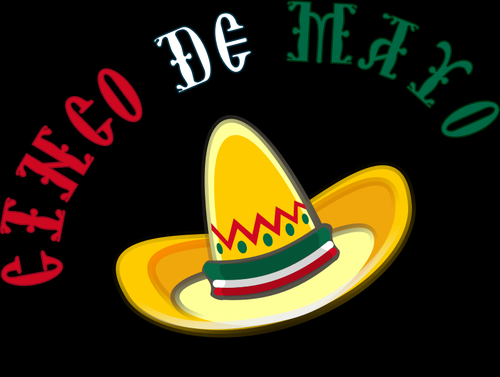 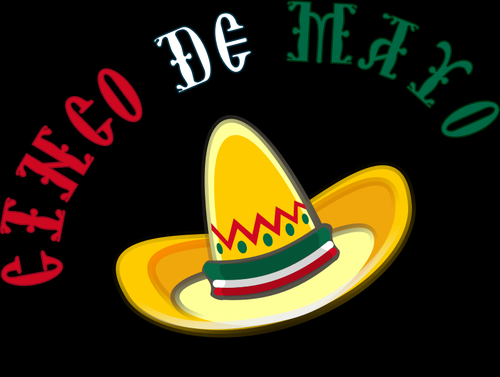 Did you know that Cinco de Mayo, or the 5th of May, is not the celebration of Mexican independence?  It actually commemorates the Battle of Puebla, a small town in east-central Mexico, during the Franco-Mexican War in 1862 in which the outnumbered and under supplied Mexican army beat the forces of the French who wanted to own Mexico!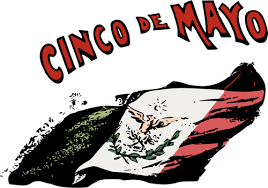 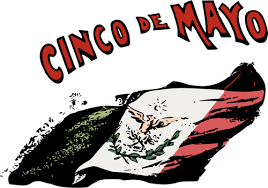 General Ignacio Zaragoza who led the Mexicans in this battle was born in a Mexican village which is now a city in the U. S. state of Texas.  “It is said that in 1867, just five years after the victory, a group of Mexicans residing in Texas began to celebrate the date with songs and poetry, thus becoming a tradition of celebration and colors across the state.  Later, this tradition would spread throughout the United States among Mexican communities.” (#BetterTogether).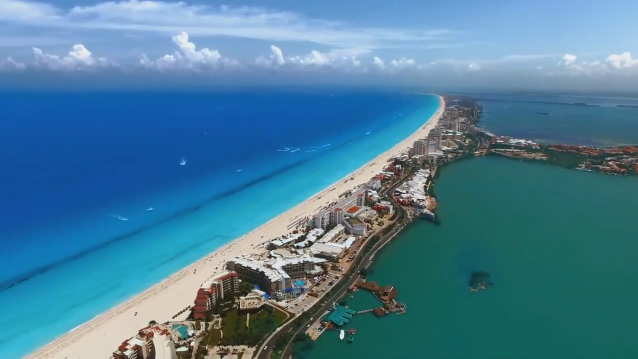 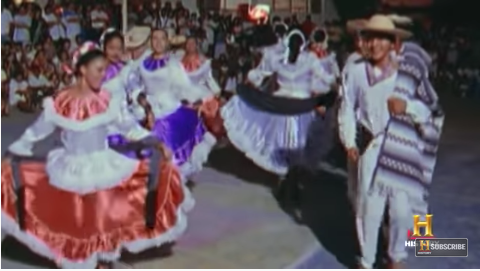 You can also check out these eBooks from the GHC Library!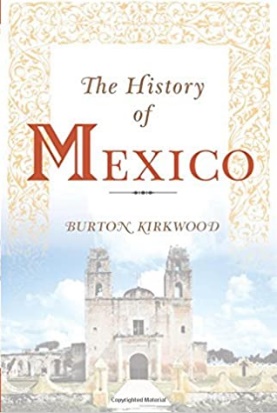 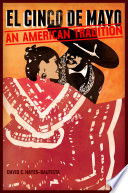 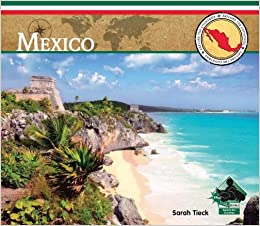 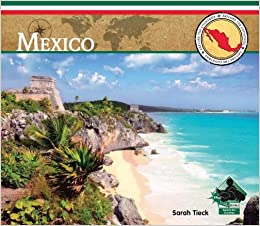 Even though we’re social distancing you can celebrate with food!  Here are some links to recipes of traditional foods!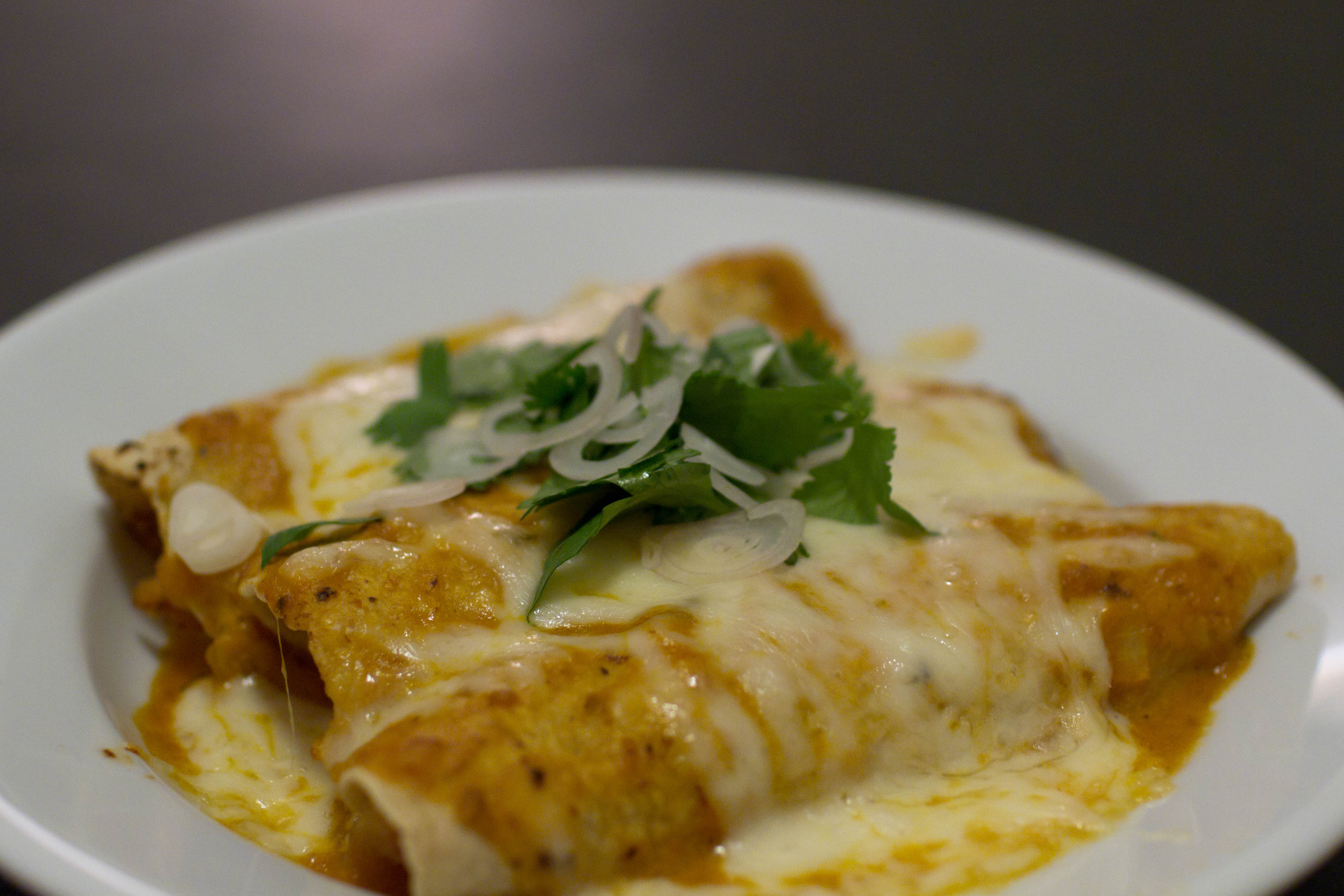 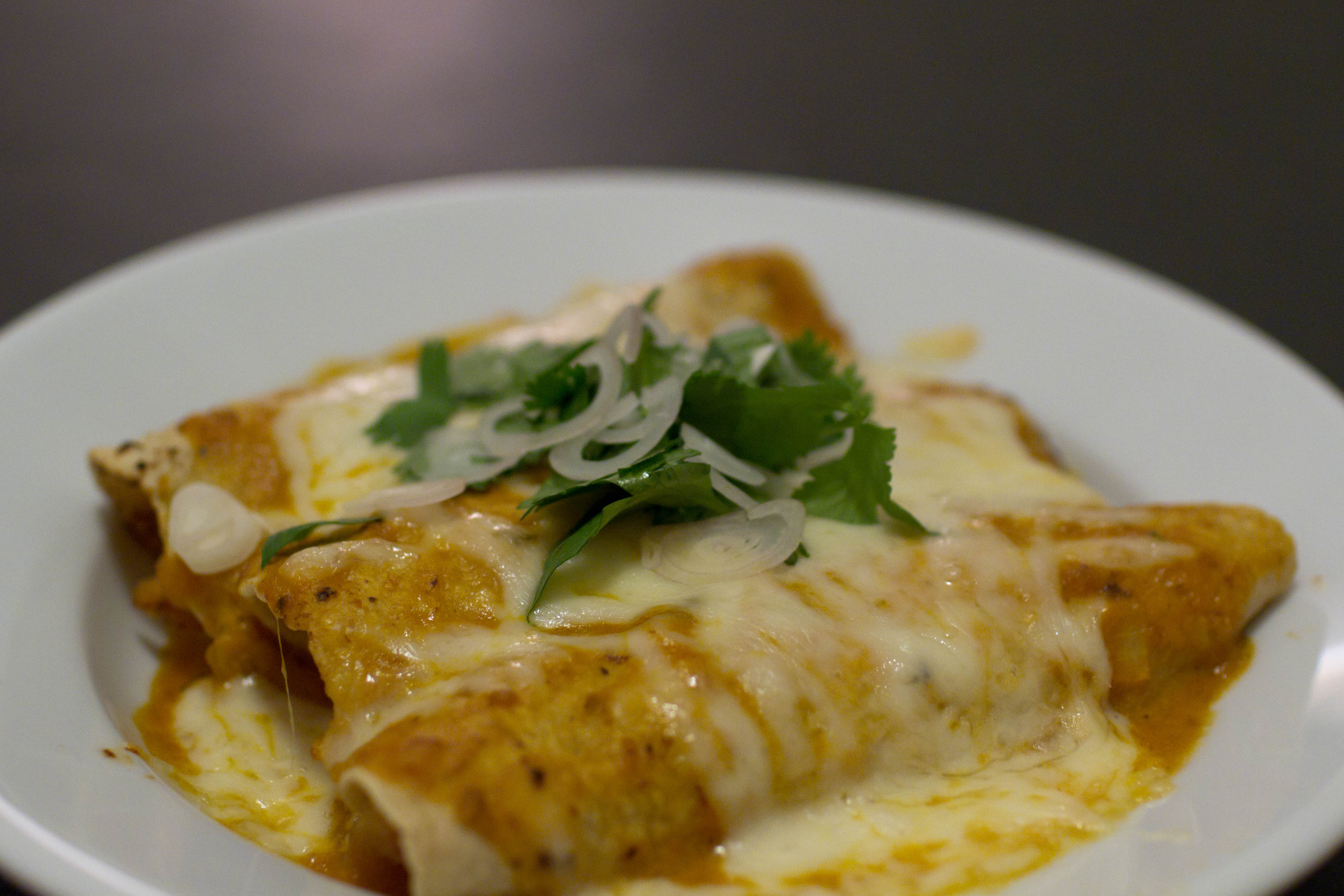 25 Easy Pantry Recipes to Make During the Quarantine5 Mexican-Inspired Recipes You Can Make With Pantry Staples on Hand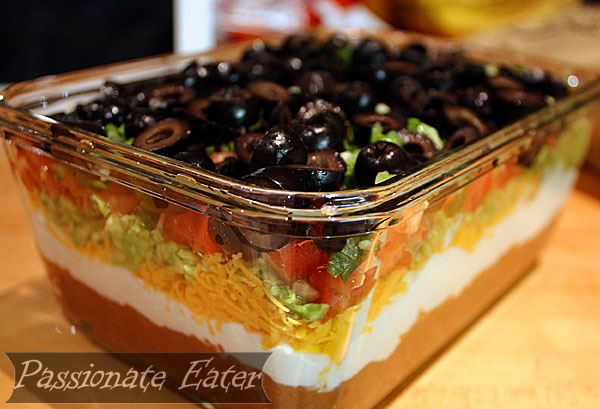 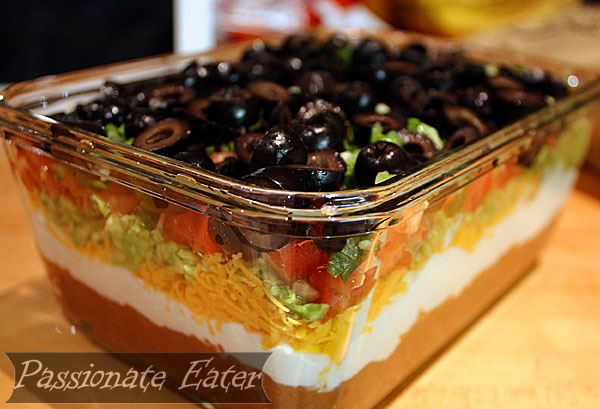 Mexican Lasagna (Made from Pantry Ingredients!)And, what’s a celebration without music?  Here are some links to mariachi music!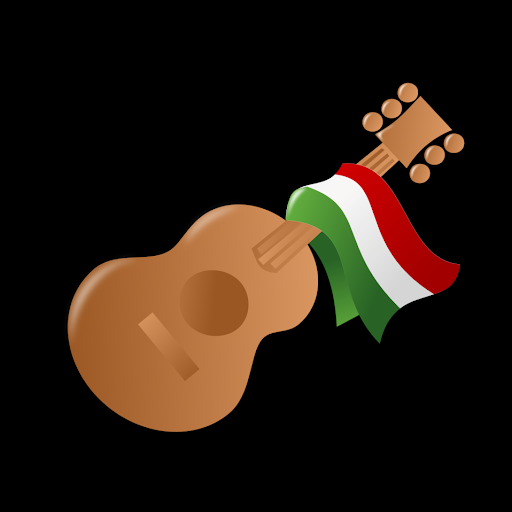 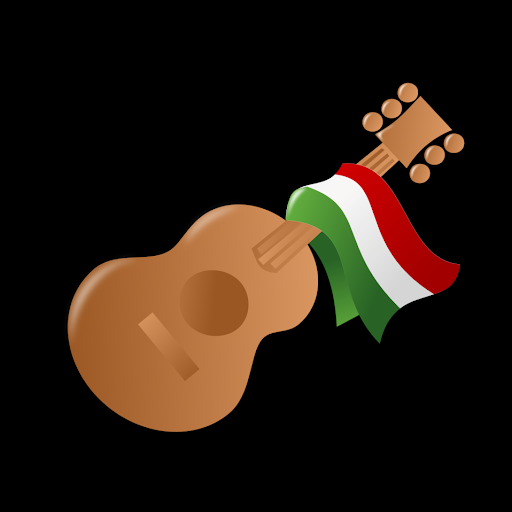 RecuerdameEl PasajeroHappy Mexican Mariachi Latin Music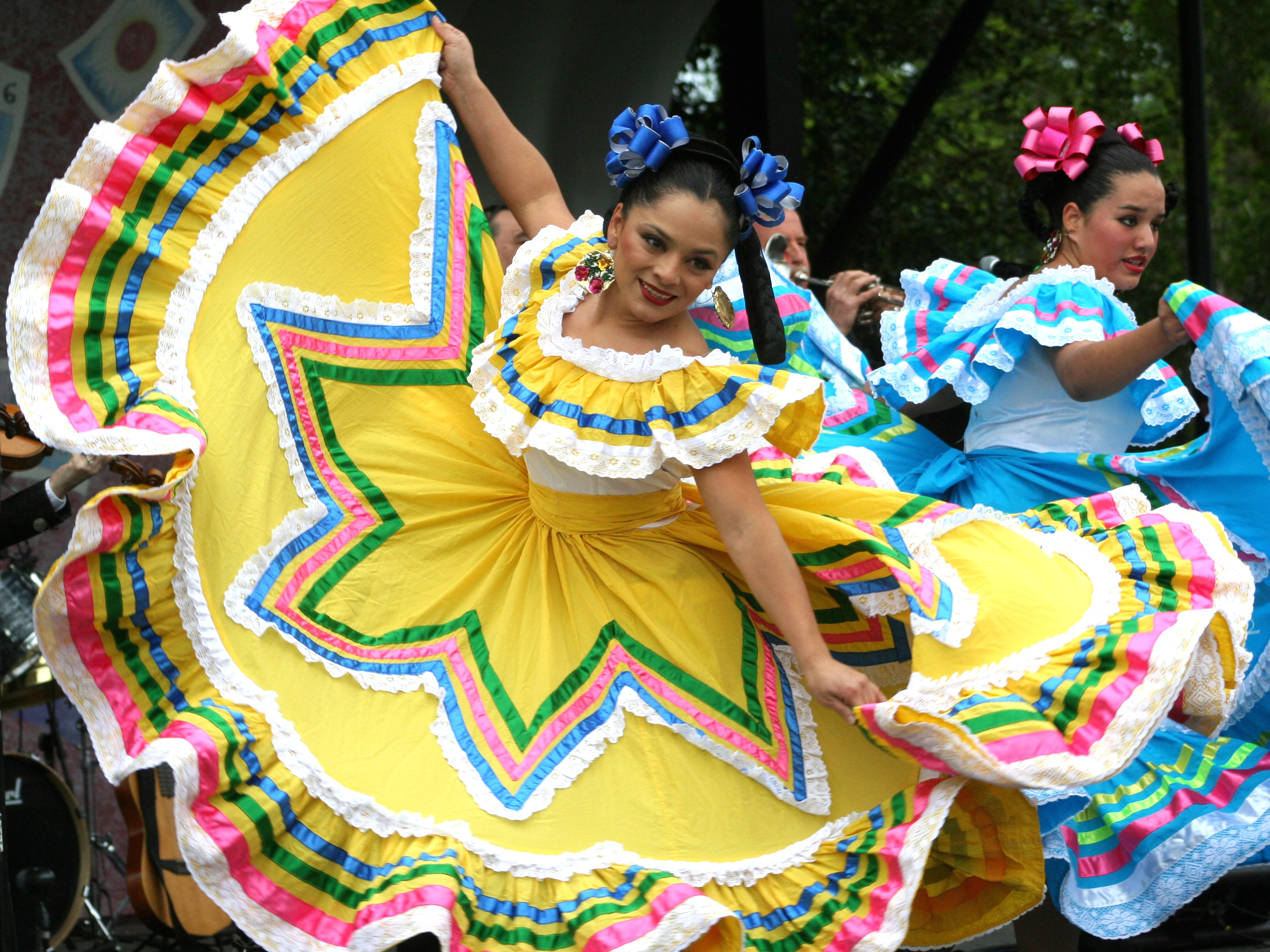 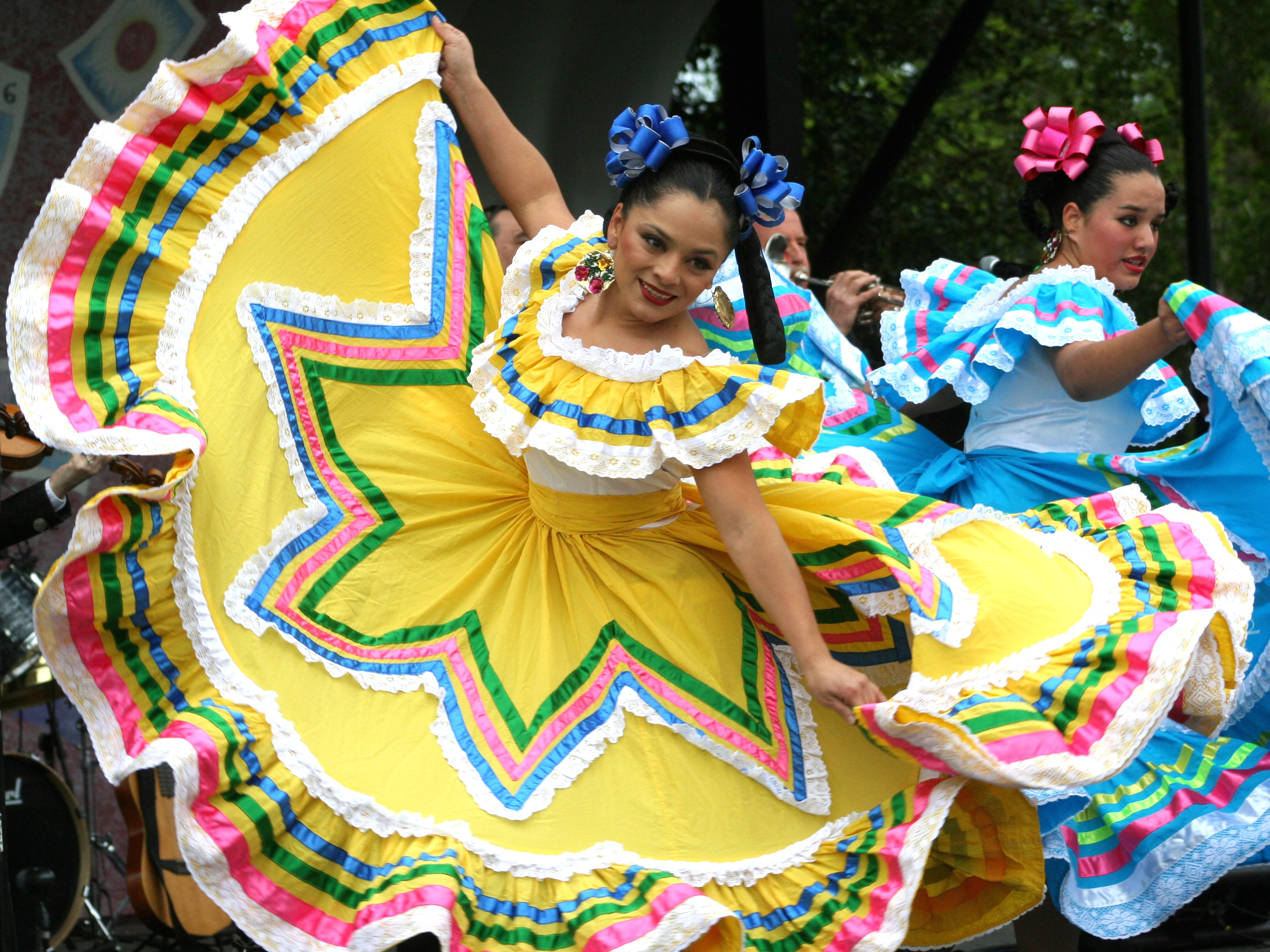 